Прощание с елочкойОдин из любимых праздников страны – Новый год. И как бы сильно мы его не любили, наступает пора прощаться. Вот и в нашем саду сложилась добрая традиция – прощание с елочкой.14 января наши дети еще раз погрузились в атмосферу Нового года. Их навестил снеговик, у которого пропал носик. Он очень грустил из-за этого, но дети помогли отыскать пропажу и подняли настроение своими песнями, танцами, играми.В завершении праздника дети и взрослые прощаются с елочкой до следующего Нового года. Попрощавшись, елочка обещает вернуться и гасит свои огоньки.Спасибо, елочка, за незабываемые минуты радости и веселья. До свиданья, лесная красавица!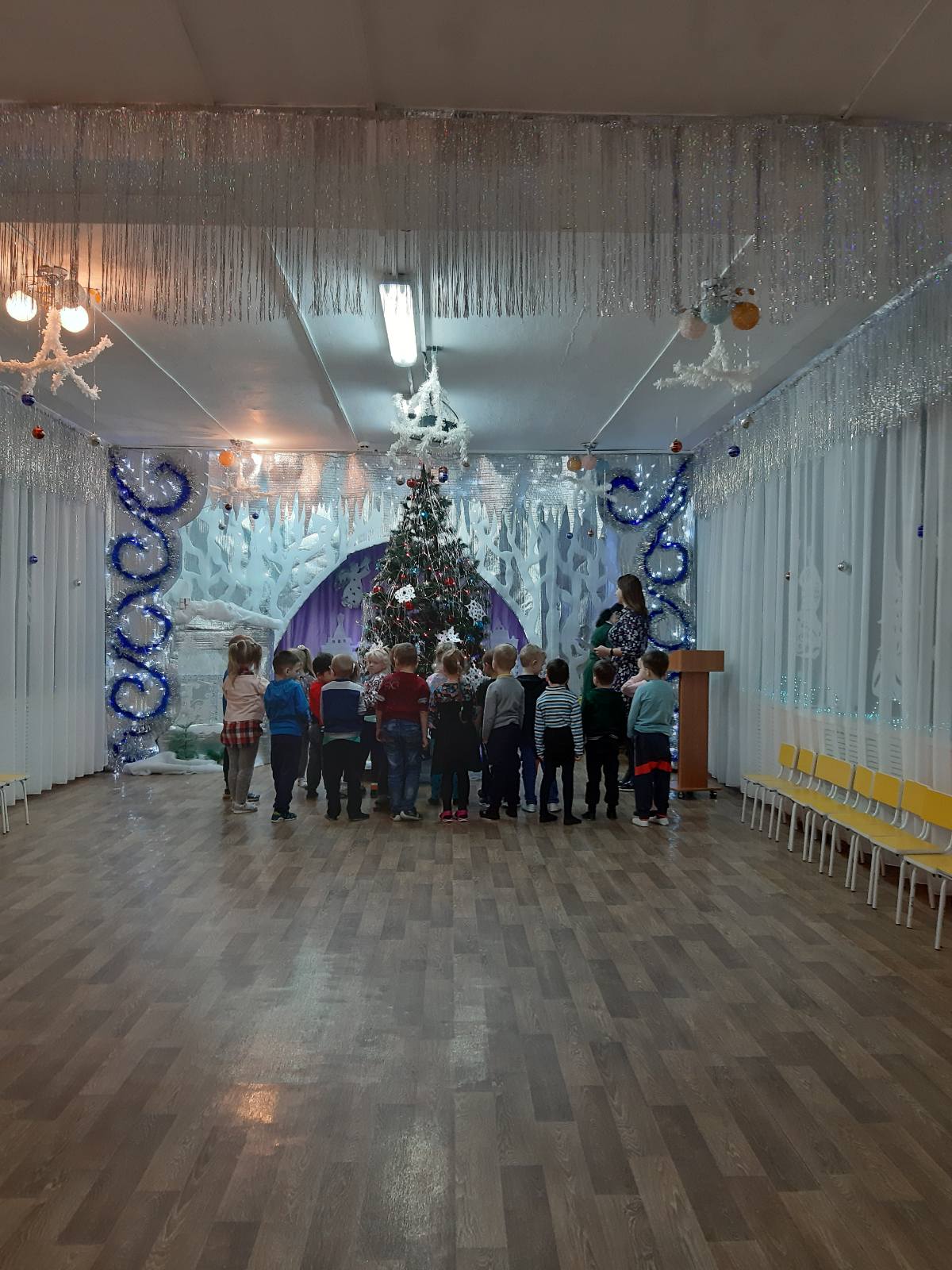 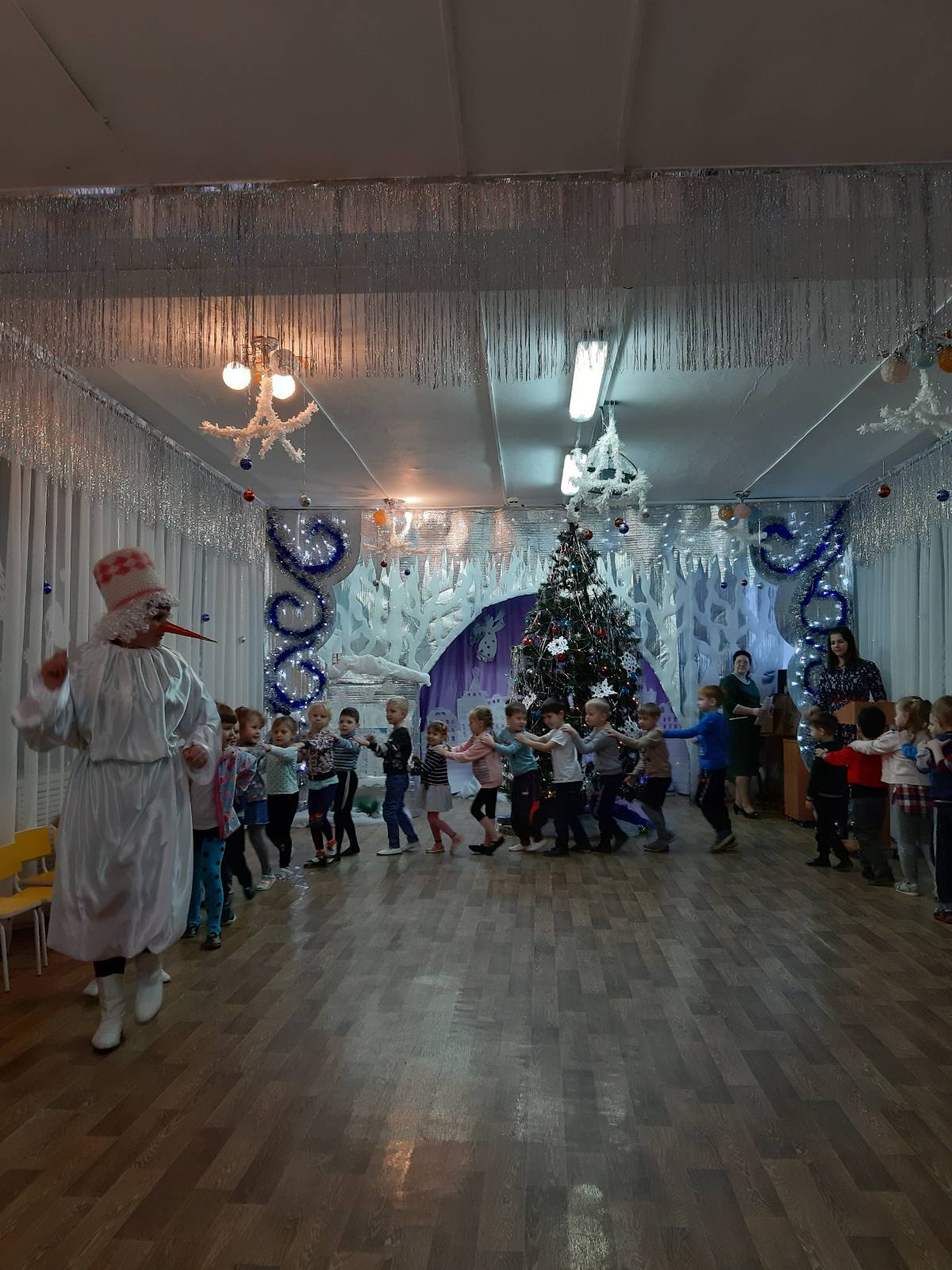 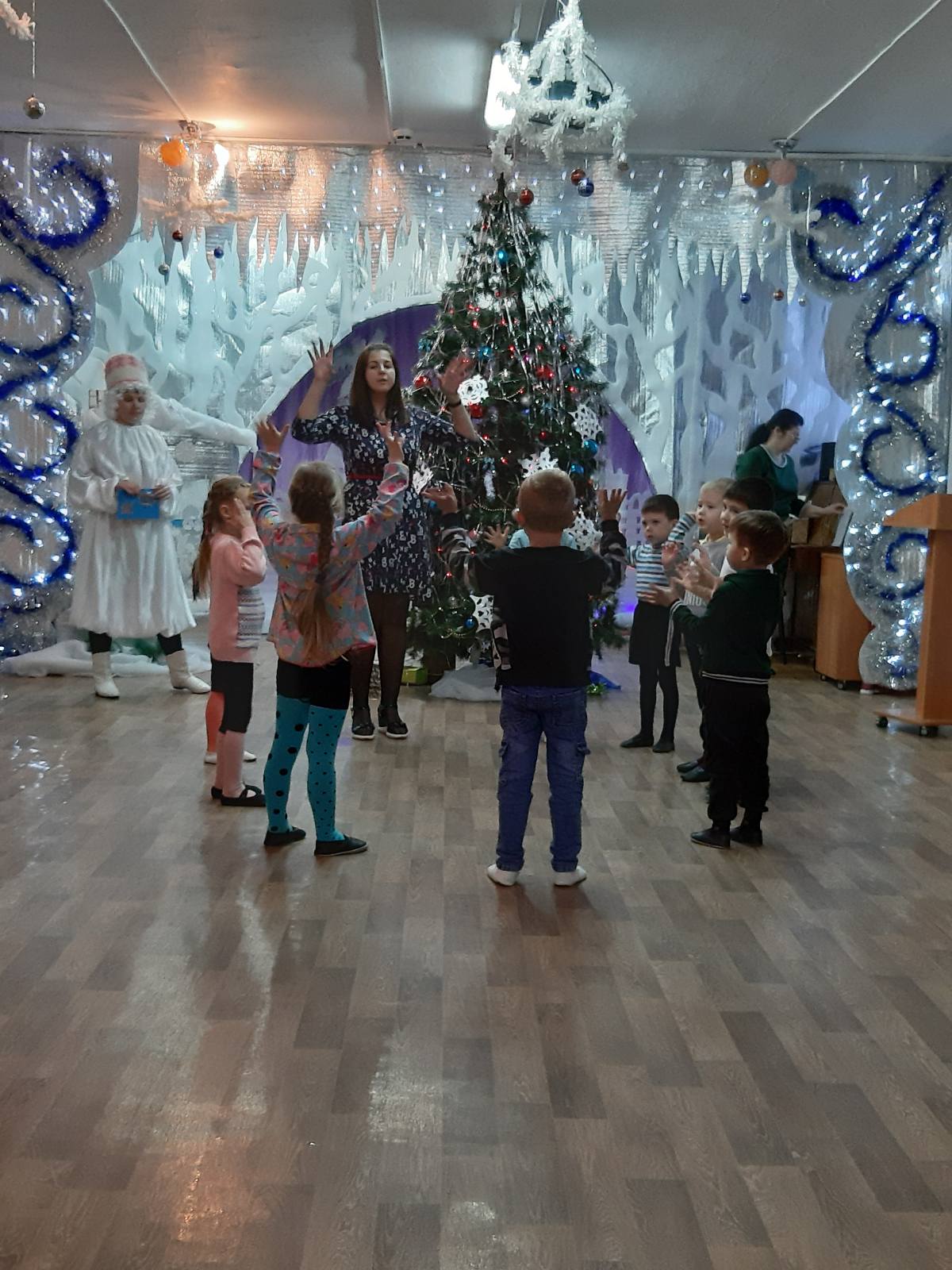 